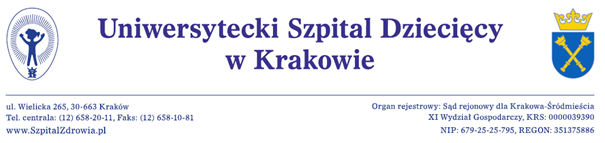 Kraków dnia 12.03.2019rDotyczy: EZP-271-2-8/PN/2019 Działając na podstawie przepisu art. 38 ust. 4 w zw. z art. 10a ust. 1 ustawy z dnia 29 stycznia 2004r., Prawo zamówień publicznych, Zamawiający – Uniwersytecki Szpital Dziecięcy w Krakowie, informuje że w postępowaniu o udzielenie zamówienia publicznego na dostawę płynów i zestawów do dializy – 2 zadania nr postepowania EZP-271-2-8/PN/2019 prowadzonym w trybie przetargu nieograniczonego o wartości poniżej kwot określonych w przepisach wydanych na podstawie art. 11 ust. 8 ustawy, zmienia treść Specyfikacji Istotnych Warunków Zamówienia w następujący sposób:Zamawiający modyfikuje Załączniki nr 4 i 4a do SIWZ powinno być: Załącznik nr 4 do SIWZ Oświadczenie wykonawcy składane na podstawie art. 25a ustawy – dotyczące spełniania warunków udziału w postepowaniu oraz Załącznik nr 4a do SIWZ Oświadczenie wykonawcy składane na podstawie art. 25a ust. 1 ustawy – dotyczące podstaw wykluczenia z postepowania.W załączeniu poprawione załączniki nr 4 i 4a do SIWZ.  Równocześnie Zamawiający przesuwa termin składania i otwarcia ofert:Nowy termin składania ofert: 20.03.2019r. do godz. 10:45 pok. 2h-06bNowy termin otwarcia ofert: 20.03.2019r. o godz. 11:00 pok.2h-06bPozostałe postanowienia SIWZ pozostają bez zmian.Wprowadzone  zmiany   niniejszym  pismem  są integralną częścią SIWZ. Wykonawca zobowiązany jest uwzględnić powyższe zmiany sporządzając ofertę.Z poważaniemZ-ca Dyrektora ds. Lecznictwalek. med. Andrzej Bałaga 